г. ВоткинскВ соответствии с Градостроительным Кодексом Российской Федерации, Правилами землепользования и застройки муниципального образования «Большекиварское», утвержденными решением Совета депутатов муниципального образования «Большекиварское» от 20.12.2013г. №61, Соглашения о передаче администрацией муниципального образования «Большекиварское» администрации муниципального образования «Воткинский район» отдельных полномочий от 30.11.2017 №4, утвержденное решением Совета депутатов муниципального образования «Большекиварское» от 30.11.2017. №47, Положением об организации и проведении общественных обсуждений, публичных слушаний по вопросам градостроительной деятельности в муниципальном образовании «Большекиварское», утвержденным решением Совета Депутатов муниципального образования «Большекиварское» от 18.06.2018 №78, заявлением ЗАО «Ижевский нефтяной научный центр» от 29.06.2018г., о проведении публичных слушаний по проекту планировки территории линейного объекта «Мишкинское н/м. Реконструкция системы сбора и транспорта нефти. Куст 32», руководствуясь Уставом муниципального образования «Воткинский район»,  ПОСТАНОВЛЯЮ:            1. Назначить и провести публичные слушания по по  проекту планировки территории линейного объекта «Мишкинское н/м. Реконструкция системы сбора и транспорта нефти. Куст 32».	2. Назначить срок проведения публичных слушаний на 17 сентября 2018 года                               в 17-00 часов по адресу: УР, Воткинский район, д. Большая Кивара, ул. Советская, 5.	3. Установить способ оповещения жителей муниципального образования «Воткинский район» о назначении и проведении публичных слушаний - в газете «Вега», на официальном сайте Администрации муниципального образования «Воткинский район» - «votray.ru»., на официальном сайте Администрации муниципального образования «Большекиварское» - kivara.ru.	4.Разместить экспозиции по  проекту планировки территории линейного объекта «Мишкинское н/м. Реконструкция системы сбора и транспорта нефти. Куст 32».  в здании Администрации муниципального образования «Воткинский район» по адресу: УР, г. Воткинск, ул. Красноармейская, 43, и  в в здании Администрации муниципального образования «Большекиварское» по адресу: УР, Воткинский район, д. Большая Кивара, ул. Советская, 5.	5. Предложения по вопросу направлять в письменном виде с подписью автора предложения, указанием его фамилии, имени, отчества и адресом места жительства в Администрацию муниципального образования «Воткинский район» по адресу: УР, г. Воткинск, ул. Красноармейская, д. 43а, каб. 20 со дня опубликования информации о проведении публичных слушаний по 13 сентября 2018 года по рабочим дням, либо по электронной почте arhistroj@mail.ru, kivara2012@yandex.ru, votkinsk@udmnet.ru, с пометкой «Публичные слушания».            6. Работу по организации и проведению публичных слушаний возложить на структурное подразделение Администрации муниципального образования «Воткинский район» - отдел архитектуры Управления архитектуры и строительства.  	7. Отделу архитектуры Управления архитектуры и строительства Администрации муниципального образования «Воткинский район» (организатор публичных слушаний):            7.1. Обеспечить проведение всего комплекса работ, связанных с подготовкой и проведением публичных слушаний.            7.1.1. Оповестить жителей муниципального образования «Воткинский район» о начале публичных слушаний, а также опубликовать проект предлагаемого нормативного правового акта на официальном сайте Администрации муниципального образования «Воткинский район» - votray.ru, на официальном сайте Администрации муниципального образования «Большекиварское» - kivara.ru, на информационных стендах, оборудованных около здания и в здании Администрации МО «Большекиварское», в местах массового скопления граждан: - в здании администрации муниципального образования «Большекиварское» по адресу:  д.  Большая Кивара, улица Советская, д. 5.-в здании Большекиварского сельского культурного центра по адресу: деревня Большая Кивара, ул. Комсомольская площадь,  д.  2;- в здании магазина Воткинского райпо по адресу: село Кельчино, улица Школьная, д. 11;- в здании Пихтовского сельского культурного центра по адресу: село Пихтовка, улица Центральная, д.10; а также на информационных стендах, оборудованных на территории, в отношении которой подготовлены проект планировки территории в срок до 17 августа 2018 года.             7.1.2. Опубликовать Заключение о результатах публичных слушаний – на официальном сайте Администрации муниципального образования «Воткинский район» - «votray.ru», на официальном сайте Администрации муниципального образования «Большекиварское» - kivara.ru, в газете «Вега».           8. Назначить ответственным за проведение публичных слушаний начальника отдела архитектуры Управления архитектуры и строительства Администрации муниципального образования «Воткинский район» Е. А. Алексееву.	9.  Контроль над выполнением данного Постановления оставляю за собой.Глава муниципального образования «Воткинский район» 	                                                                                                                     И.П. Прозоров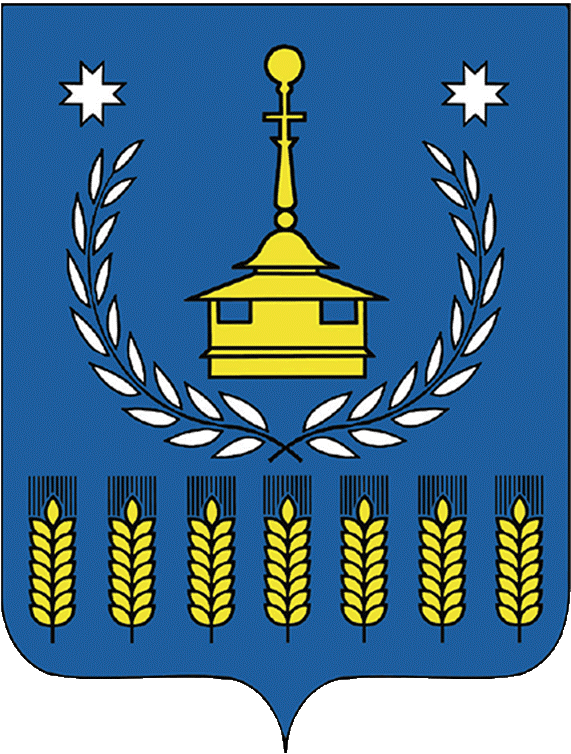 «ВоткА ЁРОС» МУНИЦИПАЛ КЫЛДЫТЭТЛЭН АдминистрациезАДМИНИСТРАЦИЯ  МУНИЦИПАЛЬНОГО ОБРАЗОВАНИЯ «ВОТКИНСКИЙ РАЙОН»02 августа 2018  года                                                                       № 877-1О проведении публичных слушаний по  проекту планировки территории линейного объекта «Мишкинское н/м. Реконструкция системы сбора и транспорта нефти. Куст 32»